РОЗПОРЯДЖЕННЯМІСЬКОГО ГОЛОВИм. СумиКеруючись пунктом 20 частини четвертої статті 42 Закону України «Про місцеве самоврядування в Україні»:Внести зміни до розпорядження міського голови від 23.08.2017 № 289-Р «Про робочу групу з питань перевірки розрахунків тарифу на виробництво, транспортування, постачання теплової енергії та послуги з централізованого опалення та гарячого водопостачання ТОВ «Сумитеплоенерго», а саме:Пункт 2 розпорядження викласти в новій редакції:«2 Робочій групі приступити до роботи 23.08.2017 та здійснювати роботу до оприлюднення проекту відповідної постанови НКРЕКП».Виконуючий обов’язки міського голови			А.В. БарановАнтоненко 70-05-64Розіслати: до справи, членам робочої групи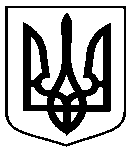 від    12.09.2017  № 311-Р Про внесення змін до розпорядження міського голови від 23.08.2017 № 289-Р «Про робочу групу з питань перевірки розрахунків тарифу на виробництво, транспорту-вання, постачання теплової енергії та послуги з централізованого опалення та гарячого водопостачання ТОВ «Сумитеплоенерго» 